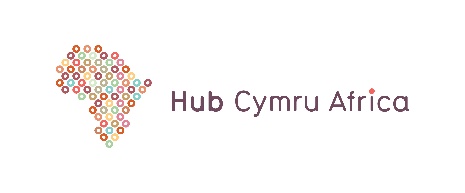 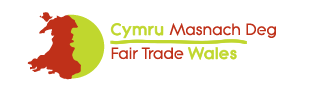 Setting expectationsMany organisations / groups are run entirely by volunteers who also have full time jobs.  When you’re putting communications out there, people may want to get in touch.  So, it’s important to make it clear how, when and how often someone will be available to respond.   Information and resourcesDesign• How to use style sheets—a very simple getting started guide: http://shaunakelly.com/word/styles/stylesms.html • Choosing fonts - If you want to know more about choosing fonts, try www.smashingmagazine.com/2010/12/14/what-font-should-i-use-five-principles-for-choosing-and-using-typefaces/ • Editing photos, ready to use them: https://pixlr.com/express/ Plain English• www.plainenglish.co.uk/files/howto.pdf • http://www.hemingwayapp.com/ Communication strategy steps and tools• http://knowhownonprofit.org/campaigns/communications/effective-communications-1/communications-strategy Social Media• Getting started on Twitter as an organisation:  https://business.twitter.com/twitter-101• Getting started on Facebook: https://nonprofits.fb.com/ • To schedule social media try using www.buffer.com • Social media use:  The Guardian voluntary sector network has several blogs about this topics with good tips.  www.guardian.co.uk/voluntary-sector-network • www.socialmediaexaminer.com   • Shorten web links: https://bitly.com/ • Social media tips: https://madlinblog.wordpress.com/2016/07/14/social-media-tips-for-small-charities/ 